 Approved by the order of the Chairman of Azerbaijan Caspian Shipping Closed Joint Stock Company dated 1st of December 2016 No. 216.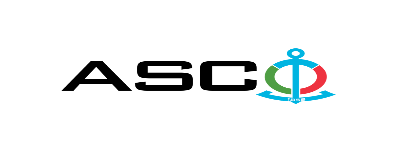 “Azerbaijan Caspian Shipping” Closed Joint Stock Company is announcing open bidding for the purchase of main engines’ spare parts required for the vessels owned by ASCOBIDDING No. AM183/2022(On the participant`s letter head)APPLICATION FOR PARTICIPATION IN THE OPEN BIDDING___________ city “__”_______2022____________№           							                                                                                          To the attention of the Chairman of ASCO Procurement CommitteeMr Jabrail Mahmudlu We, hereby confirm the intention of [ to state full name of the participant ] to participate  in the open bidding No.  [ bidding No. shall be inserted by participant ] announced by ASCO in respect of procurement of "__________________" .Moreover, we confirm that no winding - up or bankruptcy proceeding is being performed or there is no circumstance of cessation of activities or any other circumstance that may impede participation of [ to state full name of the participant ]  in the stated bidding.In addition, we warrant that [ to state full name of the participant ] is not an affiliate of ASCO.Below-mentioned contact details are available to respond to any question that may emerge in relation to the documents submitted and other issues : Contact person in charge :Position of the contact person: Telephone No. :E-mail: Attachment : Original of the bank evidence as  a proof of payment of participation fee  – __ page(s).________________________________                                   _______________________(initials of the authorized person)                                                                                                        (signature of the authorized person)_______________________                (position of the authorized person)STAMP HERE  For technical questions please contact: Ziya Shiraliyev, Master engineer of the Technical Operation Service of the Fleet Tel: (+99412) 379 17 61E-mail: ziya.shiraliyev@asco.azDue diligence shall be performed in accordance with the Procurement Guidelines of ASCO prior to the conclusion of the purchase agreement with the winner of the bidding.      The company shall enter through this link http: //asco.az/sirket/satinalmalar/podratcilarin-elektron-muraciet-formasi// to complete the special form or submit the following documents:Articles of Association of the company (all amendments and changes including)An extract from state registry of commercial legal entities (such extract to be issued not later than last 1 month)Information on the founder in case if the founder of the company is a legal entityCertificate of Tax Payer`s Identification Number Audited accounting balance sheet or tax declaration (depending on the taxation system) / reference issued by taxation bodies on non-existence of debts for tax Identification card of the legal representative Licenses necessary for provision of the relevant services / works (if any)No agreement of purchase shall be concluded with the company which did not present the above-mentioned documents or failed to be assessed positively as a result of the due diligence performed and shall be excluded from the bidding!Documents to be presented for participation in the bidding:Application for participation in the bidding (template has been attached hereto);Bank evidence as a proof of participation fee;Bidding offer:Bank document confirming financial condition of the consignor within the last 1 year (or within the period of operation if less than one year);Statement issued by the relevant tax authorities on the absence of expired commitments associated with taxes and other compulsory payments and failure of obligations set forth in the Tax Code of the Republic of Azerbaijan for the last one year (excluding the period of suspension).At the initial stage, application for participation in the bidding (signed and stamped) and bank evidence proving payment of participation fee (excluding bidding offer) shall be submitted in English, Russian or in Azerbaijani languages to the official address of "Azerbaijan Caspian Shipping" CJSC (hereinafter referred to as "ASCO" or "Procuring Organization") through email address of contact person in charge by 17.00 (Baku time) on the November 18th, 2022. Whereas, other necessary documents shall be submitted as enclosed in the bidding offer envelope.Description (list) of the goods has been attached hereto. The participation fee and Collection of General Terms and Conditions:Any participant (bidder), who desires to participate in the bidding, shall pay for participation fee stated below (the payment order shall necessarily state the name of the organization holding open bidding and the subject of the bidding) and shall submit the evidence as a proof of payment to ASCO not later than the date stipulated in section one. All participants (bidders), who have fulfilled these requirements, may obtain General Terms and Conditions relating to the procurement subject from the contact person in charge by the date envisaged in section IV of this announcement at any time from 09.00 till 18.00 in any business day of the week. Participation fee amount (VAT exclusive): AZN 250 (two hundred fifty)The participation fee may be paid in AZN or equivalent amount thereof in USD or EURO.  Account No.:The participation fee is non-refundable under any circumstances, except in case of cancellation of the bidding by ASCO. Security for a bidding offer: The bank guarantee is required in the amount of at least 1 (one) % of the bidding offer price. A bank guarantee sample shall be specified in the General Terms and Conditions.Bank guarantees shall be submitted enclosed in the bidding offer envelope along with the bidding offer.  Otherwise, the Purchasing Organization shall reserve the right to reject such offer.The financial institution that issued the guarantee should be acknowledged in the Republic of Azerbaijan and / or international financial transactions. The purchasing organization shall reserve the right not to accept and reject any unreliable bank guarantee.Persons wishing to participate in the bidding and intending to submit another type of warranty (letter of credit, securities, transfer of funds to the special banking account set forth by the Procuring Organization in the bidding documents, deposit and other financial assets) shall request and obtain a consent from ASCO through the contact person reflected in the announcement on the acceptability of such type of warranty.  Contract performance bond is required in the amount of 3 (three) % of the purchase price.If an advance payment is envisaged, the tenderer (consignor) must provide ASCO with a bank guarantee for the full amount of the advance payment.Final deadline date and time for submission of the bidding offer:All participants, which have submitted their application for participation in the bidding and bank evidence as a proof of payment of participation fee by the date and time stipulated in section one, and shall submit their bidding offer (one original and one copy) enclosed in sealed envelope to "ASCO" by 16.30 Baku time on the November 30th, 2022.All bidding offer envelopes submitted after above-mentioned date and time shall be returned back unopened. Address of the procuring company:The Azerbaijan Republic, Baku city, AZ1003 (postcode), 2 M. Useynov str., Procurement Committee of ASCO. Contact person in charge:Murad MammadovSenior procurement specialist at the Purchase department of ASCOLandline No.: +994 12 4043700 (ext: 1071)E-mail address.: Murad.z.Mammadov@asco.az, tender@asco.azContact person on legal issues:Landline No.: +994 12 4043700 (ext: 1262)Email address :    tender@asco.az  Tender offer envelopes` opening date and time:The opening of the envelopes shall take place online on the December 1st, 2022 at 15:00 Baku time in the address stated in section V of the announcement. To the persons who wish to participate in the opening of the envelopes will be sent a link and they will be able to participate in online format.Information on the winner of the bidding:Information on the winner of the bidding will be posted in the "Announcements" section of the ASCO official website.Other conditions of the bidding:The participant must have experience in the supply of marine engines or spare parts for marine engines (of any and model) and must provide relevant supporting documents;The entire volume of the goods that are the subject of the competition must be fully supplied no later than 8 (eight) months after the conclusion of the contract. Bids of participants offering longer delivery times will be excluded from consideration.№Malların Təsviri/Goods descriptionMalların Təsviri/Goods descriptionKodlaşma/Part noÖlçü vahidi/UnitsMiqdarı/QuantityGəmi adı/Vessel name: “Mərdəkan”, “Türkan”, “Şüvəlan”, “Zirə” / “Mardakan”, “Turkan”, “Shuvalan”, “Zira”Gəmi adı/Vessel name: “Mərdəkan”, “Türkan”, “Şüvəlan”, “Zirə” / “Mardakan”, “Turkan”, “Shuvalan”, “Zira”Gəmi adı/Vessel name: “Mərdəkan”, “Türkan”, “Şüvəlan”, “Zirə” / “Mardakan”, “Turkan”, “Shuvalan”, “Zira”Gəmi adı/Vessel name: “Mərdəkan”, “Türkan”, “Şüvəlan”, “Zirə” / “Mardakan”, “Turkan”, “Shuvalan”, “Zira”Gəmi adı/Vessel name: “Mərdəkan”, “Türkan”, “Şüvəlan”, “Zirə” / “Mardakan”, “Turkan”, “Shuvalan”, “Zira”Gəmi adı/Vessel name: “Mərdəkan”, “Türkan”, “Şüvəlan”, “Zirə” / “Mardakan”, “Turkan”, “Shuvalan”, “Zira”Baş mühərrik/main engine: Niigata 6MG28HLX Baş mühərrik/main engine: Niigata 6MG28HLX Baş mühərrik/main engine: Niigata 6MG28HLX Baş mühərrik/main engine: Niigata 6MG28HLX Baş mühərrik/main engine: Niigata 6MG28HLX Baş mühərrik/main engine: Niigata 6MG28HLX 1Silindr başlığı yığma Dəniz Təsnifat Cəmiyyətinin sertifikatı iləCYLINDER HEAD ASSY with Marine IACS Class certificate 32005-1 to 20,27 to 33
(No. 1~10,27,30~33) 
(9BA32079H)əd/pcs62Karamısla yığmaROCKER ARM ASS'Y32005-201 to 211,215,216
(9BA32510F)əd/pcs63İtələyici yığmaPUSHER ASS'Y *IV32005-32005-213,  217 to 219
(9BA32610C)əd/pcs34İtələyici yığmaPUSHER ASS'Y *EV32005-214,
217 to 219
(9BA32630C)əd/pcs35Klapan oturacağı EVVALVE SEAT *EV32005-9                         Cord No.8BA320800
(8BA320820)əd/pcs486Klapan oturacağı IV VALVE SEAT * IV32005-11                         Cord No.8BA320700
(8BA320740)əd/pcs487Klapan yönləndiricisi EVVALVE GUIDE  *EV32005-12                         Cord No.85B321120
(85B321140)əd/pcs488Klapan yönləndiricisi IV  (Ştok kipləyicisi üçün)VALVE GUIDE  *IV  (For stem SEAL)32005-32                         Cord No.85B321121
(85B321150)əd/pcs489Ştok kipləyicisi *IV STEM SEAL *IVFor 32005-32
877592450əd/pcs4810Araqat (10əd/1qutu)GASKET  (10pcs/1pack)32005-18                      Cord No.E42127200
(E42127200)qutu/pack611İtələyicinin yönləndiricisiGUIDE *PUSHER32005-20
(8BA322401)əd/pcs1212O-üzükO-RING32005-21                        Cord No.A60150200əd/pcs9613BoruPIPE32005-2 
(8BA325703)əd/pcs2414O-üzükO-RING32005-3  
(A60660060)əd/pcs4815Başlıq araqatGASKET * HEAD32005-22                       Cord No.9BA324101əd/pcs3616Araqat (10əd/1qutu)GASKET  (10pcs/1pack)32005-25                       Cord No.E43038400qutu/pack317O-üzükO-RING32005-26 
(A60670090)əd/pcs4818Giriş klapanıINTAKE VALVE32005-101                     Cord No.8BA320300
(8BA320390)əd/pcs4819Yay * IEV (Çöl)SPRING * IEV (OUTER)32005-103                     Cord No.977451020əd/pcs4820Yay * IEV (İç)SPRING * IEV (INNER)32005-104                   Cord No977 451030
(977451031)əd/pcs4821Saxlayıcı  *IV  (= ROTOCAP)RETAINER  *IV  (= ROTOCAP)32005-105                   Cord No.8BA326000əd/pcs4822Saxlayıcı *EV  (= ROTOMAT)RETAINER  *EV  (= ROTOMAT)32005-106                     Cord No.8BA326100əd/pcs4823Saxlayıcı  *IEVRETAINER  *IEV32005-107                    Cord No.95B322900
(95B322910)əd/pcs4824ŞplintCOTTER32005-108                     Cord No.95B 32230A
(85B 32240B)əd/pcs9625Çıxış klapanıEXHAUST VALVE32005-102                   Cord No.8BA320400
(8BA320440)əd/pcs4826Başlıqaltı araqatGASKET * HEAD COVER32005-302                     Cord No.8BA325000
(8BA325000)əd/pcs2427Buraxıcı hava dayandırıcı klapan yığmaSTARTING AIR STOP VALVE ASS'Y29300
(74029310L)əd/pcs228Hava buraxıcı klapanSTARTING VALVE33000-1 to 8,10,11
(V4A33026C)əd/pcs1229Yay *SVSPRING*SV33000-6               Cord No.977427120əd/pcs2430AraqatGASKET33000-9                 Cord No.V77602430
(977618250)əd/pcs2431AraqatGASKET33000-10                      Cord No.V4A327300əd/pcs2432 O-üzükO-RING33000-13                      Cord No.A60150340əd/pcs2433İndikator kran yığma 
№-1~6INDICATOR COCK ASS'Y33100-1 to 3 
(V4A33120E)əd/pcs1234Araqat (10əd/1qutu)GASKET  (10pcs/1pack)33100-4                         Cord No.E42 026200qutu/pack235BoltBOLT33100-5                        Cord No.A00491252əd/pcs2436Qoruyucu klapanSAFETY VALVE33200-2                          Cord No.V4A 325100
(340326020)əd/pcs1237Yay * qoruyucu klapanSPRING * SAFETY VALVE33200-3                        Cord No.377400180əd/pcs1238AraqatGASKET33200-7                        Cord No.VOJ 328500əd/pcs2439AraqatGASKET35000-2                        Cord No.34L351000əd/pcs2440AraqatGASKET35000-3                        Cord No.8BA35I000əd/pcs2441Birləşdirici oynaqEXPANSION JOINT36020-7                       Cord No.U9120124C
(89124056A)əd/pcs1242AraqatGASKETitem No.36020-12                       Cord No.9BA362201əd/pcs2443Püskürücü üzükNozzle ringCatalog № (11.1-11.4)
(Page №1-6)
Part№56001əd/pcs244Qoruyucu üzükBurst ringCatalog № (11.1-dən-11.4-ə)
(Səh№1-dən-6-ya)
Part№57210əd/pcs245Ehtiyat hissələr dəsti 1 (ZS01) Daxildir: 2əd 72041, 2əd TC 42012, 2əd TC 52406, 2əd TC 77005, 2əd TC 81010, 2əd TC 82010Set of spare parts 1 (ZS01) Including: 2pcs of 72041, 2pcs of TC 42012, 2pcs of TC 52406, 2pcs of TC 77005, 2pcs of TC 81010, 2pcs of TC 82010TC  ZS01dəst/set146DiffuzerDiffuserCatalog №(11.1-11.4)
(Page №1-6)
Part №79000əd/pcs2